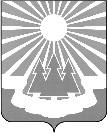 Администрация
муниципального образования «Светогорское городское поселение»
Выборгского района Ленинградской области                            ПОСТАНОВЛЕНИЕ           Об утверждении Перечня объектов системы водоотведения МО «Светогорское городское поселение», в отношении которых в 2020 году планируется заключение концессионного соглашения В соответствии с требованиями части 3 статьи 4 Федерального закона 
от 21.07.2005 № 115-ФЗ «О концессионных соглашениях», на основании Федерального закона от 06.10.2003 № 131-ФЗ «Об общих принципах организации местного самоуправления в Российской Федерации», руководствуясь Уставом МО «Светогорское городское поселение», администрация МО «Светогорское городское поселение» П О С Т А Н О В Л Я Е Т:1. Утвердить Перечень объектов системы водоотведения муниципального образования «Светогорское городское поселение» Выборгского района Ленинградской области, в отношении которых в 2020 году планируется заключение концессионного соглашения.2. Отделу по управлению имуществом МО «Светогорское городское поселение» 
в срок до 25.01.2020 года разместить Перечень объектов системы водоотведения муниципального образования «Светогорское городское поселение» Выборгского района Ленинградской области, в отношении которых в 2020 году планируется заключение концессионного соглашения, на официальном сайте Российской Федерации в информационно-телекоммуникационной сети «Интернет» для размещения информации о проведении торгов http://www.torgi.gov.ru.3. Контроль за исполнением настоящего постановления возложить на начальника отдела по управлению имуществом МО «Светогорское городское поселение» Цурко А. А.И.о. главы администрации                                                                                    А.А. Ренжин Утвержден постановлением администрацииМО «Светогорское городское поселение»от 16.01.2020 №19ПЕРЕЧЕНЬобъектов системы водоотведения муниципального образования «Светогорское городское поселение» Выборгского района Ленинградской области, в отношении которых в 2020 году планируется заключение концессионного соглашения 16.01.2020№19№п/пНаименование объекта, протяженность (в двухтрубном измерении) или площадь (для котельной)Адрес местонахождения объекта1Хозяйственно-бытовая канализация улица Лесная д.1,3,5,7- КНС № 2, ул.Лесная д.3. Протяженность – 191.55 мРоссия, Ленинградская область, Выборгский район, г. Светогорск2Хозяйственно-бытовая канализация ул.Лесная д.7.Протяженность- 448.75 мРоссия, Ленинградская область, Выборгский район, г. Светогорск3Хозяйственно-бытовая канализация ул.Лесная д.5.Протяженность- 314 .4  мРоссия, Ленинградская область, Выборгский район, г. Светогорск4Хозяйственно-бытовая канализация ул.Лесная д.1.Протяженность- 137.6 мРоссия, Ленинградская область, Выборгский район, г. Светогорск5Магистральная хозяйственно-бытовая канализация от ул.Лесная д.7 до КНС 2. Протяженность 278.8 мРоссия, Ленинградская область, Выборгский район, г. Светогорск6Хозяйственно-бытовая канализация больничный комплекс ул.Пограничная д.13.Протяженность- 563.7 мРоссия, Ленинградская область, Выборгский район, г. Светогорск7Хозяйственно-бытовая канализация гостиницы. Протяженность -303.1 мРоссия, Ленинградская область, Выборгский район, г. Светогорск8Хозяйственно-бытовая канализация-ул.Победы д.21.Протяженность- 170.7 м.Россия, Ленинградская область, Выборгский район, г. Светогорск9Хозяйственно-бытовая канализация-ул.Победы д.23.Протяженность- 274.1  м.Россия, Ленинградская область, Выборгский район, г. Светогорск10Хозяйственно-бытовая канализация-ул.Победы д.27.Протяженность- 85.7 м.Россия, Ленинградская область, Выборгский район, г. Светогорск11Хозяйственно-бытовая канализация-ул.Пограничная  д.1.Протяженность- 144 м.Россия, Ленинградская область, Выборгский район, г. Светогорск12Хозяйственно-бытовая канализация-ул.Пограничная  д.3.Протяженность- 81.2 м.Россия, Ленинградская область, Выборгский район, г. Светогорск13Хозяйственно-бытовая канализация-ул.Пограничная  д.5.Протяженность- 95.2 м.Россия, Ленинградская область, Выборгский район, г. Светогорск14Хозяйственно-бытовая канализация-ул.Пограничная  д.9.Протяженность- 109.4 м.Россия, Ленинградская область, Выборгский район, г. Светогорск15Хозяйственно-бытовая канализация-ул.Пограничная  д.7.Протяженность- 164 м.Россия, Ленинградская область, Выборгский район, г. Светогорск16Хозяйственно-бытовая канализация-ул.Пограничная  д.11.Протяженность- 132.5 м.Россия, Ленинградская область, Выборгский район, г. Светогорск17Хозяйственно-бытовая канализация-ул.Пограничная  д.11-а.Протяженность- 183 м.Россия, Ленинградская область, Выборгский район, г. Светогорск18Магистральная канализация-в районе жилого дома по ул.Победы д.1 до площади по ул.Победы.Протяженность- 432 м.Россия, Ленинградская область, Выборгский район, г. Светогорск19Хозяйственно-бытовая канализация- старая котельная.Протяженность -75.5 мРоссия, Ленинградская область, Выборгский район, г. Светогорск20Хозяйственно-бытовая канализация- ул.Кирова д.1.Протяженность- 329 мРоссия, Ленинградская область, Выборгский район, г. Светогорск21Хозяйственно-бытовая канализация- ул.Спортивная д.2.Протяженность-189.5 мРоссия, Ленинградская область, Выборгский район, г. Светогорск22Хозяйственно-бытовая канализация- Ул.Коробицына д.5.Протяженность-105.5 мРоссия, Ленинградская область, Выборгский район, г. Светогорск23Хозяйственно-бытовая канализация- Ул.Коробицына д.3.Протяженность-101.1 мРоссия, Ленинградская область, Выборгский район, г. Светогорск24Хозяйственно-бытовая канализация- Ул.Коробицына д.1.Протяженность- 85.7 мРоссия, Ленинградская область, Выборгский район, г. Светогорск25Хозяйственно-бытовая канализация- Ул.Коробицына д.4.Протяженность- 203.6 мРоссия, Ленинградская область, Выборгский район, г. Светогорск26Хозяйственно-бытовая канализация- Ул.Коробицына д.7.Протяженность-124.2 мРоссия, Ленинградская область, Выборгский район, г. Светогорск27Хозяйственно-бытовая канализация- Ул.Ленина д.1.Протяженность- 6 мРоссия, Ленинградская область, Выборгский район, г. Светогорск28Внутридомовая центральная канализации- по ул.Коробицына .центральная канализация-ул.Коробицына-ул.Кирова-автодорога.Протяженность- 202.6 мРоссия, Ленинградская область, Выборгский район, г. Светогорск29Хозяйственно-бытовая канализация -ул.Кирова д.2-а.Протяженность- 109.8 мРоссия, Ленинградская область, Выборгский район, г. Светогорск30Хозяйственно-бытовая канализация до хлебозавода.Протяженность- 69.7 м.Россия, Ленинградская область, Выборгский район, г. Светогорск31Хозяйственно-бытовая канализация до комендатуры.Протяженность- 96 мРоссия, Ленинградская область, Выборгский район, г. Светогорск32Хозяйственно-бытовая канализация-ул.Победы д.29.Протяженность- 117.4  м.Россия, Ленинградская область, Выборгский район, г. Светогорск33Хозяйственно-бытовая канализация-ул.Победы д.31.Протяженность- 46  м.Россия, Ленинградская область, Выборгский район, г. Светогорск34Хозяйственно-бытовая канализация-ул.Победы д.35.Протяженность- 14 м.Россия, Ленинградская область, Выборгский район, г. Светогорск35Магистральная хозяйственно-бытовая канализация ул.Кирова- ул.Победы.Протяженность-101.5 мРоссия, Ленинградская область, Выборгский район, г. Светогорск36Хозяйственно-бытовая канализация-ул.Победы д.33.Протяженность- 12.5  м.Россия, Ленинградская область, Выборгский район, г. Светогорск37Хозяйственно-бытовая канализация-Дом Культуры.1.Протяженность- 200.1  м.Россия, Ленинградская область, Выборгский район, г. Светогорск38Магистральная канализация по ул.Победы в районе ДК,ул.Победы д.33,331,35 до коллекторного колодца .Протяженность-204.5 мРоссия, Ленинградская область, Выборгский район, г. Светогорск39Магистральная канализация от  коллекторного колодеца -КНС -3.Протяженность -457.5 мРоссия, Ленинградская область, Выборгский район, г. Светогорск40Хозяйственно-бытовая канализация к зданию бани. Протяженность -119.5 мРоссия, Ленинградская область, Выборгский район, г. Светогорск41Хозяйственно-бытовая канализация по ул.Пушкинская.Протяженность- 155.5 мРоссия, Ленинградская область, Выборгский район, г. Светогорск42Хозяйственно-бытовая канализация – ул.Победы д.20(здание администрации).Протяженность-343 м.Россия, Ленинградская область, Выборгский район, г. Светогорск43Хозяйственно-бытовая канализация –ул.Победы д.20.(полиция)Протяженность-116.7 м.Россия, Ленинградская область, Выборгский район, г. Светогорск44Хозяйственно-бытовая канализация ул.Ленина д.3.Протяженность -109.7 мРоссия, Ленинградская область, Выборгский район, г. Светогорск45Хозяйственно-бытовая канализация ул.Ленина д.5.Протяженность- 83.1 мРоссия, Ленинградская область, Выборгский район, г. Светогорск46Хозяйственно-бытовая канализация Ул.Спортивная д.6.Протяженность-84.7 мРоссия, Ленинградская область, Выборгский район, г. Светогорск47Хозяйственно-бытовая канализация Ул.Спортивная д.4.Протяженность-125.9 мРоссия, Ленинградская область, Выборгский район, г. Светогорск48Хозяйственно-бытовая канализация детский садик-Протяженность- 55.6 мРоссия, Ленинградская область, Выборгский район, г. Светогорск49Хозяйственно-бытовая канализация ул.Рощинская д.5.Протяженность-91.3 мРоссия, Ленинградская область, Выборгский район, г. Светогорск50Внутриквартальная канализация (ул.Ленина д.3,5;ул.Спортивная д.4,6;ул.Рощинская д.6) имагистральная канализация  до перекрестка  автодороги ул.Парковая –ул.Ленина.Протяженность-441.1 мРоссия, Ленинградская область, Выборгский район, г. Светогорск51Хозяйственно-бытовая канализация ул. Рощинская д.6 -средняя школа. Протяженность-414 мРоссия, Ленинградская область, Выборгский район, г. Светогорск52Хозяйственно-бытовая канализация ул.Ленина-ул.Ленина д.2. Протяженность-88.5 мРоссия, Ленинградская область, Выборгский район, г. Светогорск53Хозяйственно-бытовая канализация ул.Спортивная д.8.Протяженность-129 мРоссия, Ленинградская область, Выборгский район, г. Светогорск54Хозяйственно-бытовая канализация ул.Ленина д.29.Протяженность-104.3 мРоссия, Ленинградская область, Выборгский район, г. Светогорск55Хозяйственно-бытовая канализация ул.Ленина д.27.Протяженность-104 мРоссия, Ленинградская область, Выборгский район, г. Светогорск56Хозяйственно-бытовая канализация ул.Ленина д.25.Протяженность-133.6 мРоссия, Ленинградская область, Выборгский район, г. Светогорск57Хозяйственно-бытовая канализация ул.Парковая д.10.Протяженность-199 мРоссия, Ленинградская область, Выборгский район, г. Светогорск58Хозяйственно-бытовая канализация ул.Лесная  д.9.Протяженность-128.6 мРоссия, Ленинградская область, Выборгский район, г. Светогорск59Хозяйственно-бытовая канализация ул.Лесная  д.11.Протяженность- 219.7 мРоссия, Ленинградская область, Выборгский район, г. Светогорск60Магистральная  хозяйственно-бытовая канализация от ул.Лесная д.9(территория (парка- вдоль ул.Парковая д.10)  до перекрестка ул.Парковая –ул.Ленина.Протяженность-382.5 мРоссия, Ленинградская область, Выборгский район, г. Светогорск61Хозяйственно-бытовая канализацияул .Л.Толстого д,4. Протяженность- 92.8 мРоссия, Ленинградская область, Выборгский район, г. Светогорск62Хозяйственно-бытовая канализация ул.Советская д.1.Протяженность- 126  мРоссия, Ленинградская область, Выборгский район, г. Светогорск63Хозяйственно-бытовая канализация ул.Л.Толстого д.6.Протяженность- 99мРоссия, Ленинградская область, Выборгский район, г. Светогорск64Хозяйственно-бытовая канализация к/т «Заря».Протяженность- 206 мРоссия, Ленинградская область, Выборгский район, г. Светогорск65Хозяйственно-бытовая канализация от ул.Советской д.1 до КНС-6.Протяженность- 334.9мРоссия, Ленинградская область, Выборгский район, г. Светогорск66Магистральная канализация от (перекресток ул.Парковая –ул.Ленина) ул.Парковая-ул.Кирова-КНС-4.Протяженность- 287.1 мРоссия, Ленинградская область, Выборгский район, г. Светогорск67Хозяйственно-бытовая канализация АТС.Протяженность- 75 мРоссия, Ленинградская область, Выборгский район, г. Светогорск68Хозяйственно-бытовая канализация ул.Кирова д.20. Протяженность- 51 мРоссия, Ленинградская область, Выборгский район, г. Светогорск69Хозяйственно-бытовая канализация ул.Рощинская д.2.Протяженность- 60  мРоссия, Ленинградская область, Выборгский район, г. Светогорск70Хозяйственно-бытовая канализация ул.Кирова д.9.Протяженность- 83.5   мРоссия, Ленинградская область, Выборгский район, г. Светогорск71Хозяйственно-бытовая канализация ул.Кирова д.13.Протяженность- 85.5  мРоссия, Ленинградская область, Выборгский район, г. Светогорск72Хозяйственно-бытовая канализация ул.Кирова д.17.Протяженность- 16  мРоссия, Ленинградская область, Выборгский район, г. Светогорск73Хозяйственно-бытовая канализация ул.Парковая д.8;д.7;ул.Кирова д.19.Протяженность- 96.5  мРоссия, Ленинградская область, Выборгский район, г. Светогорск74Хозяйственно-бытовая канализация ул.Парковая д.4,2,ул.Кирова д.30.Протяженность- 118  мРоссия, Ленинградская область, Выборгский район, г. Светогорск75Хозяйственно-бытовая канализация ул.Парковая д.1,д.3.Протяженность- 81.5  мРоссия, Ленинградская область, Выборгский район, г. Светогорск76Магистральная  канализация по ул.Кирова (от ул.Кирова д.20 до ул.Кирова д.17).Протяженность- 182.5 мРоссия, Ленинградская область, Выборгский район, г. Светогорск77Хозяйственно-бытовая канализация ул.Ленина д.4;д.6;д.8;12.Протяженность-  196 мРоссия, Ленинградская область, Выборгский район, г. Светогорск78Хозяйственно-бытовая канализация ул.Ленина д.14;18.Протяженность- 177  мРоссия, Ленинградская область, Выборгский район, г. Светогорск79Хозяйственно-бытовая канализация ул.Школьная –музшкола;-детский садик.Протяженность- 170.5   мРоссия, Ленинградская область, Выборгский район, г. Светогорск80Хозяйственно-бытовая канализация ул.Школьная д.10,8.Протяженность- 62  мРоссия, Ленинградская область, Выборгский район, г. Светогорск81Хозяйственно-бытовая канализация ул.Школьная д.7.Протяженность- 20  мРоссия, Ленинградская область, Выборгский район, г. Светогорск82Хозяйственно-бытовая канализация ул.Школьная д.5;4;3.Протяженность-   188 мРоссия, Ленинградская область, Выборгский район, г. Светогорск83Хозяйственно-бытовая канализация ул.Кирова д.31.Протяженность- 118.5  мРоссия, Ленинградская область, Выборгский район, г. Светогорск84Хозяйственно-бытовая канализация ул.Ленина д.35;ул.Гарькавого д.3,5.Протяженность-  173  мРоссия, Ленинградская область, Выборгский район, г. Светогорск85Хозяйственно-бытовая канализация ул.Лесная д.11-А «Универсам». Протяженность- 142.5  мРоссия, Ленинградская область, Выборгский район, г. Светогорск86Магистральная  канализация от КНС -6 до коллекторного колодца в районе жилого дома по ул. Гарькавого д.16.Протяженность- 202 мРоссия, Ленинградская область, Выборгский район, г. Светогорск87Хозяйственно-бытовая канализация ул.Л.Толстого д.10-детский садик.Протяженность-  423.5  мРоссия, Ленинградская область, Выборгский район, г. Светогорск88Хозяйственно-бытовая канализация ул.Лесная д.13.Протяженность- 179.5  мРоссия, Ленинградская область, Выборгский район, г. Светогорск89Хозяйственно-бытовая канализация ул.Гарькавого д.16.Протяженность-   155.8мРоссия, Ленинградская область, Выборгский район, г. Светогорск90Хозяйственно-бытовая канализация ул.Гарькавого д.8.Протяженность-155.8   мРоссия, Ленинградская область, Выборгский район, г. Светогорск91Хозяйственно-бытовая канализация ул.Гарькавого д.10.Протяженность-  128.1 мРоссия, Ленинградская область, Выборгский район, г. Светогорск92Хозяйственно-бытовая канализация ул.Гарькавого д.14.Протяженность-  160  мРоссия, Ленинградская область, Выборгский район, г. Светогорск93Хозяйственно-бытовая канализация ул.Спортивная д.12.Протяженность- 128.7  мРоссия, Ленинградская область, Выборгский район, г. Светогорск94Хозяйственно-бытовая канализация ул.Спортивная д.10.Протяженность- 160.7  мРоссия, Ленинградская область, Выборгский район, г. Светогорск95Хозяйственно-бытовая канализация КБО.Протяженность- 108  мРоссия, Ленинградская область, Выборгский район, г. Светогорск96Хозяйственно-бытовая канализация ул.Гарькавого  д.12.Протяженность- 160  мРоссия, Ленинградская область, Выборгский район, г. Светогорск97Хозяйственно-бытовая канализация Детский садик ул.Школьная.Протяженность-  358.9 мРоссия, Ленинградская область, Выборгский район, г. Светогорск98Внутриквартальная  канализация ул.Гарькавого-ул.Спортивная.Протяженность-204.2 мРоссия, Ленинградская область, Выборгский район, г. Светогорск99Магистральная  канализация вдоль Дома Спорта .(от КК-20 до КК-39) до КНС -4;вдоль жилого дома по ул.Гарькавого д.12; от ул.Гарькавого д 12 до КНС -4 ;(от КК-74-КК-82);от  КК-79 до КНС № 4. Протяженность-798.6 мРоссия, Ленинградская область, Выборгский район, г. Светогорск100Хозяйственно-бытовая канализация ул.Красноармейская д.16-детский садик.Протяженность- 161  мРоссия, Ленинградская область, Выборгский район, г. Светогорск101Хозяйственно-бытовая канализация ул.Красноармейская д.14.Протяженность- 24  мРоссия, Ленинградская область, Выборгский район, г. Светогорск102Хозяйственно-бытовая канализация ул.Красноармейская д.12.Протяженность-  197 мРоссия, Ленинградская область, Выборгский район, г. Светогорск103Внутриквартальная канализация-(дет.садик-маг.канализация).Протяженность-  162 мРоссия, Ленинградская область, Выборгский район, г. Светогорск104Хозяйственно-бытовая канализация ул.Красноармейская д.6.Протяженность- 66  мРоссия, Ленинградская область, Выборгский район, г. Светогорск105Хозяйственно-бытовая канализация ул.Красноармейская д.8.Протяженность- 52  мРоссия, Ленинградская область, Выборгский район, г. Светогорск106Хозяйственно-бытовая канализация ул.Красноармейская д.10.Протяженность- 128  мРоссия, Ленинградская область, Выборгский район, г. Светогорск107Хозяйственно-бытовая канализация ул.Красноармейская д.2.Протяженность-  158 мРоссия, Ленинградская область, Выборгский район, г. Светогорск108Хозяйственно-бытовая канализация ул.Красноармейская д.4.Протяженность-  24 мРоссия, Ленинградская область, Выборгский район, г. Светогорск109Хозяйственно-бытовая канализация ул.Красноармейская д.32.Протяженность-  94 мРоссия, Ленинградская область, Выборгский район, г. Светогорск110Хозяйственно-бытовая канализация ул.Красноармейская д.26.Протяженность- 50  мРоссия, Ленинградская область, Выборгский район, г. Светогорск111Хозяйственно-бытовая канализация ул.Красноармейская д.28.Протяженность- 18  мРоссия, Ленинградская область, Выборгский район, г. Светогорск112Хозяйственно-бытовая канализация ул.Красноармейская д.30.Протяженность- 22  мРоссия, Ленинградская область, Выборгский район, г. Светогорск113Хозяйственно-бытовая канализация ул.Красноармейская д.18.Протяженность- 22  мРоссия, Ленинградская область, Выборгский район, г. Светогорск114Хозяйственно-бытовая канализация ул.Красноармейская д.20.Протяженность- 114  мРоссия, Ленинградская область, Выборгский район, г. Светогорск115Хозяйственно-бытовая канализация ул.Красноармейская д.22.Протяженность- 136  мРоссия, Ленинградская область, Выборгский район, г. Светогорск116Хозяйственно-бытовая канализация ул.Красноармейская д.24.Протяженность-136   мРоссия, Ленинградская область, Выборгский район, г. Светогорск117Хозяйственно-бытовая канализация ул.Красноармейская д.3-общежитие.Протяженность-132   мРоссия, Ленинградская область, Выборгский район, г. Светогорск118Хозяйственно-бытовая канализация ул.Красноармейская д.3-профлицей.Протяженность-196   мРоссия, Ленинградская область, Выборгский район, г. Светогорск119Хозяйственно-бытовая канализация ул.Красноармейская д.2.Протяженность-   238 мРоссия, Ленинградская область, Выборгский район, г. Светогорск120Хозяйственно-бытовая канализация здание электросети,дома пионеров.Протяженность- 295  мРоссия, Ленинградская область, Выборгский район, г. Светогорск121Хозяйственно-бытовая канализация -Средняя школа № 2.Протяженность- 34  мРоссия, Ленинградская область, Выборгский район, г. Светогорск122Внутриквартальная от средней школы до ул.Красноармейская д.2.Протяженность-284 мРоссия, Ленинградская область, Выборгский район, г. Светогорск123Хозяйственно-бытовая канализация ул.Красноармейская д.1(горгаз).Протяженность-279   мРоссия, Ленинградская область, Выборгский район, г. Светогорск124Магистральная канализация по ул.Красноармейская.Протяженность-  617 мРоссия, Ленинградская область, Выборгский район, г. Светогорск125Внутриквартальная хозяйственно-бытовая  канализация от КНС-5 до ул.Гарькавого д.16.Протяженность- 212  мРоссия, Ленинградская область, Выборгский район, г. Светогорск126Хозяйственно-бытовая канализация Бассейна. Протяженность- 152  мРоссия, Ленинградская область, Выборгский район, г. Светогорск127Хозяйственно-бытовая канализация ул.Морская, ул.Красных партизан, ул.Чайковского. Протяженность- 701.6  мРоссия, Ленинградская область, Выборгский район, г. Светогорск128Хозяйственно-бытовая канализация ул.Победы д.28.Протяженность- 34  мРоссия, Ленинградская область, Выборгский район, г. Светогорск129Магистральная  канализация по ул. Победы.Протяженность-163 мРоссия, Ленинградская область, Выборгский район, г. Светогорск130Напорная  канализация КНС № 2- до гасительного колодца по ул.Победы(площадь).Протяженность- 1302  мРоссия, Ленинградская область, Выборгский район, г. Светогорск131Напорная  канализация КНС-3 до коллекторного колодца (забор комбината- граница эксплуатационной ответственности).Протяженность- 639.4  мРоссия, Ленинградская область, Выборгский район, г. Светогорск132Напорная  канализация КНС-4 до коллекторного колодца (забор комбината- граница эксплуатационной ответственности).Протяженность- 561  мРоссия, Ленинградская область, Выборгский район, г. Светогорск133Напорная  канализация КНС-4 до коллекторного колодца (забор комбината- граница эксплуатационной ответственности).Протяженность- 561  мРоссия, Ленинградская область, Выборгский район, г. Светогорск134Напорная  канализация КНС-5 до коллекторного колодца .Протяженность- 340  мРоссия, Ленинградская область, Выборгский район, г. Светогорск135Напорная  канализация КНС-6-до коллекторного колодца ул.Гарькавого в районе жилого дома № 12.Протяженность-1085 мРоссия, Ленинградская область, Выборгский район, г. Светогорск136Напорная  канализация КНС-7 вдоль ул. Красноармейская до забора комбината. Протяженность-2000 мРоссия, Ленинградская область, Выборгский район, г. Светогорск137Хозяйственно-бытовая канализация ул.Садовая д.1;ул.Гагарина д.1.Протяженность-114 мРоссия, Ленинградская область, Выборгский район, пгт Лесогорский138Хозяйственно-бытовая канализация ул.Московская д.18.Протяженность- 92мРоссия, Ленинградская область, Выборгский район, пгт Лесогорский139Хозяйственно-бытовая канализация ул.Гагарина д.3.Протяженность- 50 мРоссия, Ленинградская область, Выборгский район, пгт Лесогорский140Хозяйственно-бытовая канализация ул.Садовая д.2-ул.Зеленый переулок д.10 до ул.Зеленый переулок.Протяженность- 101мРоссия, Ленинградская область, Выборгский район, пгт Лесогорский141Хозяйственно-бытовая канализация ул.Московская д.17;15;16.Протяженность- 109 мРоссия, Ленинградская область, Выборгский район, пгт Лесогорский142Хозяйственно-бытовая магистральная  канализация  от ул.Московская д.17-  до ул.Зеленый переулок.Протяженность- 229  мРоссия, Ленинградская область, Выборгский район, пгт Лесогорский143Хозяйственно-бытовая канализация ул.Зеленый переулок д.7-ул.Садовая д.6.Протяженность- 133 мРоссия, Ленинградская область, Выборгский район, пгт Лесогорский144Хозяйственно-бытовая канализация ул.Садовая д.9.Протяженность- 44 мРоссия, Ленинградская область, Выборгский район, пгт Лесогорский145Хозяйственно-бытовая канализация ул.Садовая д.5.Протяженность- 95 мРоссия, Ленинградская область, Выборгский район, пгт Лесогорский146Хозяйственно-бытовая канализация ул.Зеленый переулок д.5,ул.Октябрьская д.8,ул.Зеленый пер.3.Протяженность- 98 мРоссия, Ленинградская область, Выборгский район, пгт Лесогорский147Хозяйственно-бытовая канализация ул.Зеленый переулок д.1.Протяженность- 80.5 мРоссия, Ленинградская область, Выборгский район, пгт Лесогорский148Хозяйственно-бытовая канализация ул.Октябрьская д.4;6.Протяженность-45  мРоссия, Ленинградская область, Выборгский район, пгт Лесогорский149Хозяйственно-бытовая канализация ул.Октябрьская д.2.Протяженность- 130 мРоссия, Ленинградская область, Выборгский район, пгт Лесогорский150Хозяйственно-бытовая канализация ул.Гагарина д.13.Протяженность- 165 мРоссия, Ленинградская область, Выборгский район, пгт Лесогорский151Хозяйственно-бытовая канализация ул.Школьный переулок -ул.Октябрьская д.1 до ул.Октябрьская д.4.Протяженность-194 мРоссия, Ленинградская область, Выборгский район, пгт Лесогорский152Магистральная  канализация от ул.Садовая д.6 до магистральной канализации по ул.Лен.шоссе. Протяженность- 550 мРоссия, Ленинградская область, Выборгский район, пгт Лесогорский153Хозяйственно-бытовая канализация ул.Садовая д. 4. Протяженность- 46 мРоссия, Ленинградская область, Выборгский район, пгт Лесогорский154Хозяйственно-бытовая канализация ул. Зеленый переулок  д. 8. Протяженность-36 мРоссия, Ленинградская область, Выборгский район, пгт Лесогорский155Хозяйственно-бытовая канализация ул. Зеленый переулок  д. 6. Протяженность-36 мРоссия, Ленинградская область, Выборгский район, пгт Лесогорский156Хозяйственно-бытовая канализация ул. Зеленый переулок  д. 4,2. Протяженность-54 мРоссия, Ленинградская область, Выборгский район, пгт Лесогорский157Магистральная  канализация по ул.Садовая д.4  до ул.Гагарина.Протяженность- 302 мРоссия, Ленинградская область, Выборгский район, пгт Лесогорский158Хозяйственно-бытовая канализация ул.Гагарина д.5.Протяженность- 91 мРоссия, Ленинградская область, Выборгский район, пгт Лесогорский159Хозяйственно-бытовая канализация ул.Гагарина д.7.Протяженность- 75 мРоссия, Ленинградская область, Выборгский район, пгт Лесогорский160Хозяйственно-бытовая канализация ул.Гагарина д.9.Протяженность- 67 мРоссия, Ленинградская область, Выборгский район, пгт Лесогорский161Хозяйственно-бытовая канализация ул.Гагарина д.11.Протяженность- 69 мРоссия, Ленинградская область, Выборгский район, пгт Лесогорский162Хозяйственно-бытовая канализация ул.Московская д.14, страя котельная. Протяженность- 116мРоссия, Ленинградская область, Выборгский район, пгт Лесогорский163Магистральная  канализация от ул.Московская д.14  до ул.Гагарина д.13.Протяженность- 283 мРоссия, Ленинградская область, Выборгский район, пгт Лесогорский164Хозяйственно-бытовая канализация ул.Московская д.1;2;3;4;5;6;7;8:9;10;11.Протяженность- 674 мРоссия, Ленинградская область, Выборгский район, пгт Лесогорский165Хозяйственно-бытовая канализация ул.Подгорная д.2.Протяженность-101 мРоссия, Ленинградская область, Выборгский район, пгт Лесогорский166Хозяйственно-бытовая канализация ул.Труда д.1-а.Протяженность- 74 мРоссия, Ленинградская область, Выборгский район, пгт Лесогорский167Хозяйственно-бытовая канализация ул.Лен.шоссе д.32.Протяженность-131 мРоссия, Ленинградская область, Выборгский район, пгт Лесогорский168Хозяйственно-бытовая канализация ул.Садовая д.17.Протяженность- 101 мРоссия, Ленинградская область, Выборгский район, пгт Лесогорский169Хозяйственно-бытовая канализация ул.Труда д.7.Протяженность-125  мРоссия, Ленинградская область, Выборгский район, пгт Лесогорский170магистральная канализация от ул.Садовая д.17-до ул.Лен. шоссе (угол ул.Лен.шоссе-ул.Труда).Протяженность- 363 мРоссия, Ленинградская область, Выборгский район, пгт Лесогорский171Хозяйственно-бытовая канализация ул.Подгорная д.6.Протяженность- 20 мРоссия, Ленинградская область, Выборгский район, пгт Лесогорский172Хозяйственно-бытовая канализация ул.Труда д.2.Протяженность- 22 мРоссия, Ленинградская область, Выборгский район, пгт Лесогорский173Магистральная канализация от перекресток ул.Труда-ул.Школьный переулок  до старой больницы.Протяженность-634  мРоссия, Ленинградская область, Выборгский район, пгт Лесогорский174Хозяйственно-бытовая канализация ул.Труда д.5.Протяженность- 30 мРоссия, Ленинградская область, Выборгский район, пгт Лесогорский175Хозяйственно-бытовая канализация ул.Труда д.3:д.1.Протяженность-  72 мРоссия, Ленинградская область, Выборгский район, пгт Лесогорский176Внутриквартальная канализация от ул.Труда-ул.Школьный переулок  (включая канализацию Средней школы ) до коллекторного колодца № 2 по ул.Гагарина д.13.Протяженность- 682 мРоссия, Ленинградская область, Выборгский район, пгт Лесогорский177Хозяйственно-бытовая канализация внутриквартальная канализация  по территории средней школы.Протяженность- 103 мРоссия, Ленинградская область, Выборгский район, пгт Лесогорский178Хозяйственно-бытовая канализация ул.Лен.шоссе д.30.Протяженность-  21мРоссия, Ленинградская область, Выборгский район, пгт Лесогорский179Хозяйственно-бытовая канализация ул.Набережная д.2,д.4,д.5,.д.7..Протяженность-  450 мРоссия, Ленинградская область, Выборгский район, пгт Лесогорский180Магистральная канализация от коллекторного колодца №1-ул.Лен.шоссе  до коллекторного колодца № 2-ул.Гагарина д.13..Протяженность-  518 мРоссия, Ленинградская область, Выборгский район, пгт Лесогорский181Магистральная канализация  от коллекторного колодца № 2 от ул.Гагарина д.13 до коллекторного колодца № 3  перекресток ул.Московская –ул.Лен.шоссе.Протяженность- 804  мРоссия, Ленинградская область, Выборгский район, пгт Лесогорский182Магистральная канализация  от коллекторного колодца № 3  перекресток ул.Московская –ул.Лен.шоссе до очистных сооружений.Протяженность-1225  мРоссия, Ленинградская область, Выборгский район, пгт Лесогорский183Хозяйственно-бытовая канализация ул.Новая д.11.Протяженность- 92 мРоссия, Ленинградская область, Выборгский район, д. Лосево184Хозяйственно-бытовая канализация ул.Новая д.10.Протяженность- 74 мРоссия, Ленинградская область, Выборгский район, д. Лосево185Хозяйственно-бытовая канализация ул.Новая д.9.Протяженность- 62 мРоссия, Ленинградская область, Выборгский район, д. Лосево186Магистральная (внутриквартальная)канализация от ул.Новая д.9 до коллекторного колодца № 19.Протяженность- 168  мРоссия, Ленинградская область, Выборгский район, д. Лосево187Хозяйственно-бытовая канализация ул.Новая д.1.Протяженность- 85 мРоссия, Ленинградская область, Выборгский район, д. Лосево188Хозяйственно-бытовая канализация ул.Новая д.2 Протяженность- 74 мРоссия, Ленинградская область, Выборгский район, д. Лосево189Хозяйственно-бытовая канализация ул.Новая д.4.Протяженность-35  мРоссия, Ленинградская область, Выборгский район, д. Лосево190Хозяйственно-бытовая канализация ул.Новая д..3.Протяженность-43 мРоссия, Ленинградская область, Выборгский район, д. Лосево191Хозяйственно-бытовая канализация ул.Новая д.6.Протяженность-80 мРоссия, Ленинградская область, Выборгский район, д. Лосево192Хозяйственно-бытовая канализация ул.Новая д.8..Протяженность- 88 мРоссия, Ленинградская область, Выборгский район, д. Лосево193Хозяйственно-бытовая канализация ул.Новая д.5.Протяженность- 40 мРоссия, Ленинградская область, Выборгский район, д. Лосево194Хозяйственно-бытовая канализация ул.Новая д.7..Протяженность- 68 мРоссия, Ленинградская область, Выборгский район, д. Лосево195Магистральная (внутриквартальная) канализация от ул.Новая д.4 до коллекторного колодца  № 69..Протяженность- 194 мРоссия, Ленинградская область, Выборгский район, д. Лосево196Канализационная сеть от ул.Новая д.5 (включая детский садик,магазин) до коллекторного колодца № 67.Протяженность-374  мРоссия, Ленинградская область, Выборгский район, д. Лосево197Хозяйственно-бытовая канализация Магазин»Океан»,здание-Офис «Сосновая горка»..Протяженность- 229 мРоссия, Ленинградская область, Выборгский район, д. Лосево198Магистральная канализация от коллекторного колодца № 67 до коллекторного колодца № 19.Протяженность-188 мРоссия, Ленинградская область, Выборгский район, д. Лосево199Магистральная канализация от коллекторного колодца № 19 до КОС.Протяженность-337 мРоссия, Ленинградская область, Выборгский район, д. Лосево200Канализационная насосная станция
КНС-2, а так же технологическое оборудование в составе станции.Россия, Ленинградская область, Выборгский район, г. Светогорск, ул. Пограничная201Канализационная насосная станция
КНС-3 . а так же технологическое оборудование в составе станцииРоссия, Ленинградская область, Выборгский район, г. Светогорск, ул. Пушкинская.202Канализационная насосная станция
КНС-4 а так же технологическое оборудование в составе станции.Россия, Ленинградская область, Выборгский район, г. Светогорск, ул. Барочная.203Канализационная насосная станция
КНС-6 а так же технологическое оборудование в составе станции.Россия, Ленинградская область, Выборгский район, г. Светогорск, Ул. Лесная204Канализационная насосная станция
КНС-7 . а так же технологическое оборудование в составе станции.Россия, Ленинградская область, Выборгский район, г. Светогорск, Ул. Красноармейская.205Канализационная насосная станция
КНС-2 а так же технологическое оборудование в составе станции,.Россия, Ленинградская область, Выборгский район, г. Светогорск, , ул. Пограничная206Здание горизонтального отстойника, нежилое одноэтажное, общей площадью 100 м2. (все технологическое оборудование демонтировано, объект находится в нерабочем состоянии)Россия, Ленинградская область, Выборгский район, пгт Лесогорский, ш. Ленинградское, д. 23, лит. Л.207Здание канализационной насосной станции комплекса очистных сооружений, нежилое, одноэтажное, общей площадью 61,2 м2. (все технологическое оборудование демонтировано, объект находится в нерабочем состоянии)Россия, Ленинградская область, Выборгский район, пгт Лесогорский, ш. Ленинградское, д. 23, лит. Я-3.208Отстойник канализационный вертикальный первичный из монолитного ж/б №4,5м., общей площадью 16 м2. (не функционирует).Россия, Ленинградская область, Выборгский район, пгт Лесогорский, ш. Ленинградское, д.23, лит.Г1-Г17209Здание очистных  сооружений промстоков. Дозировочное устройство. Нежилое, одноэтажное, общей площадью 98,5 м2. (все технологическое оборудование демонтировано, объект находится в нерабочем состоянии).Россия, Ленинградская область, Выборгский район, пгт Лесогорский, ш. Ленинградское, д.23, лит.Я-7210Здание очистных сооружений лит. А, общей площадью 168,9 м2. (все технологическое оборудование демонтировано, объект находится в нерабочем состоянии).Россия, Ленинградская область, Выборгский район, д. Лосево, ул. Новая211Здание очистных стоков лит. Б, общей площадью 8,6 м2. (все технологическое оборудование демонтировано, объект находится в нерабочем состоянии)Россия, Ленинградская область, Выборгский район, д. Лосево, ул. Новая212Здание насосной лит. В, общей площадью 1,5 м2. . (все технологическое оборудование демонтировано, объект находится в нерабочем состоянии).Россия, Ленинградская область, Выборгский район, д. Лосево, ул. Новая213Здание биофильтров комплекса очистных сооружений, общей площадью 982,2 м2. (все технологическое оборудование демонтировано, объект находится в нерабочем состоянии)Россия, Ленинградская область, Выборгский район, пгт. Лесогорский, ш. Ленинградское, д.23, лит.Я-6214Здание склада хлора комплекса очистных сооружений, общей площадью 30,9 м2. (все технологическое оборудование демонтировано, объект находится в нерабочем состоянии)Ленинградская область, Выборгский район, пгт. Лесогорский, ш. Ленинградское, д.23, лит.Я-4215Устройство прокола под железной дорогойЛенинградская область, Выборгский район, пгт. Лесогорский, ш. Ленинградское, д.23216Здание хлораторной установки комплекса очистных сооружений, площадью 39,7 м2. (все технологическое оборудование демонтировано, объект находится в нерабочем состоянии)Ленинградская область, Выборгский район, пгт. Лесогорский, ш. Ленинградское, д.23, лит.Я-5